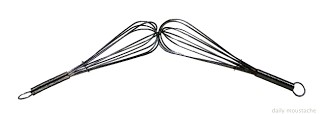 The Whisk335B Salmon Brook Street, Granby CT www.thewhisk.comWhy Cook?Fully Cooked Dinners, Simply Order, Pick Up and Re-HeatDinner Perfectly Portioned: Order Sunday by Noon & Pick Up on Monday between 4-7PMMeat or Fish: $25 Per Portion, 2 Perfectly Portioned Dinner Size Entrees Pasta Portion: $20 Per Portion: 2 Perfectly Portioned Dinner Size EntreesSoup: $12-2 Quart ContainerJune 3 (Sunday) Order Due, Pick Up (Monday) June 4Lemon Garlic Chicken Served with Mixed Seasonal Vegetable RisottoFlank Steak with Peppers and Onions Served with Confetti Rice Chilean Sea Bass with a Pepper Jelly Glaze Served with Roasted Fennel and Roasted CauliflowerPork Stir-fry Served with Fried Rice and Vegetables Homemade Baked Macaroni and CheeseCheese Ravioli with ButterGazpachoLemon Chicken Orzo SoupJune 10 (Sunday) Order Due, Pick Up (Monday) June 11Chicken Florentine Served with Penne  Beef Short Ribs with Mashed Potatoes Served with Honey CarrotsGrilled Salmon Served with Black Bean and Corn SaladOrange Teriyaki Pork Medallion Served with Rice and Seasonal VegetableHomemade Baked Macaroni and CheeseCheese Ravioli with ButterFish ChowderGarden Vegetable SoupJune 17 (Sunday) Order Due, Pick Up (Monday) June 18Hazelnut Crusted Chicken Served with Roasted Potatoes and Seasonal VegetablesAsian Lettuce Wraps featuring Maple View Farm Beef Served with Lo Mein NoodlesLobster Ravioli Pulled Pork Sliders on Brioche Buns Served with ColeslawHomemade Baked Macaroni and CheeseCheese Ravioli with ButterFrench Onion SoupBroccoli Cheddar SoupJune 24 (Sunday) Order Due, Pick Up (Monday) June 25Chicken Saltimbocca Served with Garlic Green BeansAsian Beef Tenderloin Served with Rice and Seasonal VegetablesSpiced Mustard Encrusted Pork Loin Served with Roasted Sweet Potato and Seasonal VegetablesCrab Cake Dinner Served with Coleslaw and Oven FriesHomemade Baked Macaroni and CheeseCheese Ravioli with ButterLobster Bisque Chicken Noodle SoupJuly 1 (Sunday) Order Due, Pick Up (Monday) July 2Chicken Marsala Served with Penne Pasta and Seasonal VegetablesHomestyle Meatloaf Served with Mashed Potatoes and Glazed CarrotsPork Schnitzel Served with Pepper Gravy Egg Noodles and Seasonal VegetablesPistachio Panko White Fish Served with Sundried Tomato Toasted Couscous SaladHomemade Baked Macaroni and CheeseCheese Ravioli with ButterChiliCold Strawberry Soup